Разговор о важном17 октября в 6 классе МБОУ Лысогорской СОШ прошло занятие по теме  «ЧТО МЫ МУЗЫКОЙ ЗОВЕМ?»Цель занятия: расширение представлений обучающихся об искусстве, в частности, о музыке, формирование умений работать с музыкальной информацией, аргументированно отвечать на вопросы, развитие эмоционального интеллекта, воспитание уважительного отношение к народной культуре, традициям и ценностям.Формирующиеся ценности: музыка, культура, знание, самореализация, развитие, мечты.Продолжительность занятия: 30 минут.Рекомендуемая форма занятия: музыкальная гостиная. Занятие предполагает также использование видеофрагментов, презентации, включает в себя анализ информации, групповую работу с аудиофрагментами и игру.Комплект материалов:сценарийметодические рекомендациивидеороликпрезентационные материалыаудиофрагментылист ватмана формата А1 или А0листы для распечатки карточек «эстрада», «народная музыка»,«классика»цветные стикеры для записи ответов на вопросыкомплект интерактивных заданийСтруктура занятияЧасть 1. Мотивационная.Вступительное слово учителя. Выполнение интерактивного задания.Часть 2. Основная.Организация деятельности обучающихся. Интерактивное задание. Просмотр видеоролика, вопрос на осмысление увиденного.Часть 3. Заключение. Рефлексия, вариант творческого задания.СЦЕНАРИЙ ЗАНЯТИЯЧасть 1. Мотивационная, вступительное слово учителя (до 4-5 минут)Учитель. Сегодня мы продолжим разговор о важном и побеседуем об одном из видов искусства. А о каком именно, вы узнаете, выполнив задание 1.Отгадайте ребус.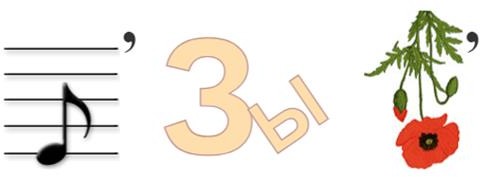 Правильный ответ: музыка.Комментарий. Задание направлено на мотивацию обучающихся, развитие логического мышления. Задание можно выполнять фронтально, индивидуально или самостоятельно, затем провести опрос. Первому решившему и объяснившему ход решения – поощрение, например, сертификат «Лучшему в разгадывании ребусов в классе».Учитель. На этом занятии мы погрузимся в мир музыки, будем путешествовать по нашей музыкальной стране, познакомимся с уникальными народными музыкальными инструментами.Часть 2. Основная. Организация деятельности обучающихся (до 18- 20 минут)Учитель. Какая бывает музыка?Какие направления и жанры вы знаете?Давайте попробуем вместе составить перечень.Вместе с ребятами учитель записывает возможные жанры: классика, народная музыка, джаз, эстрада, ретро, барды, рэп. Возможны и другие варианты (духовная, органная, старинная, фольклор, детская…).Учитель. Давайте попробуем понять, знаем ли мы, к какому жанру музыки относится то или иное произведение.На каждой парте у школьников листочки-карточки: эстрада, классика, народная музыка.Звучат фрагментны музыкальных произведений. Школьники вместе с педагогом должны угадать жанр музыки.Первый фрагмент. Песня «Чунга-Чанга». Ответ: эстрада (комментарий - композитор В.Я. Шаинский).Учитель. Все мы можем быть исполнителями. Играть музыку на музыкальных инструментах. Петь песни.Второй фрагмент. Музыкальный фрагмент «Плясовая». Ответ: народная музыка.Учитель. Музыка каждого народа уникальна. В ней отражаются и географическое положение, и мировоззрение, и быт, и культура, и обычаи, и традиции. Народные песни отражают настроение народа. Мы слушали плясовую, она раззадорит и развеселит и детей, и взрослых, ноги сами пустятся в пляс. А бывают народные песни лиричные, грустные, протяжные, отражают грусть или размышление, созерцание красоты родного края.Третий фрагмент.   Музыкальный   фрагмент   «Вальс   цветов»   (из   балета«Щелкунчик»). Ответ: классика (комментарий - композитор П.И. Чайковский).Учитель. Классика очень богатая и полезная музыка. Есть научные исследования, подтверждающие лечебное действие классической музыки. Она успокаивает нервы, развивает наш мозг, дарит очень яркие впечатления. Например, художника Василия Васильевича Кандинского вдохновила писать картины музыка Рихарда Вагнера, он стал известным художником.Учитель. Сегодня мы остановимся на народной музыке. Народная музыка всегда уникальна. В ней отражаются особые черты, традиции, присущие каждому региону.Какую народную музыку исполняют в нашем регионе?Знаете ли вы слова народных песен?А теперь давайте вместе послушаем народные мелодии. Постарайтесь услышать в каждой из народных мелодий только ей присущие особенности. Обсудим их вместе после прослушивания.